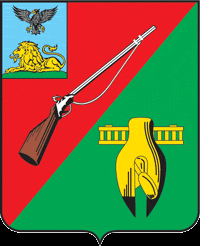 ОБЩЕСТВЕННАЯ ПАЛАТАСТАРООСКОЛЬСКОГО ГОРОДСКОГО ОКРУГАIII СОЗЫВАШестнадцатое заседание СоветаОбщественной палатыСтарооскольского городского округа«04» июня 2019 г.	     	         	                    		  № 57                                                             РЕШЕНИЕО ходатайстве Общественной палатыСтарооскольского городского округа поорганизации строительства комплекса«Трудовой Славы»Заслушав и обсудив информацию заместителя начальника управления архитектуры и градостроительства департамента строительства и архитектуры Сапрыкину Екатерину Ивановну и членов Совета Общественной палаты Старооскольского городского округа о увековечивании памяти жителей города которые внесли значительный вклад в жизнь и социально-экономическое развитие города в разных сферах деятельности, Совет Общественной палаты РЕШИЛ:Принять к сведению информацию заместителя начальника управления архитектуры и градостроительства департамента строительства и архитектуры Сапрыкиной Е.И. и членов Совета Общественной палаты Старооскольского городского округа о ходе строительства комплекса «Трудовой Славы».Рекомендовать администрации   Старооскольского городского округа выполнить необходимую проектно-сметную документацию комплекса «Трудовой Славы» с расположением на правой стороне центральной лестницы главного входа здания администрации города (общий вид 3). Рекомендовать департаменту по социальному развитию города, разработать и утвердить «Положение о кандидатах, размещаемых на стендах комплекса «Трудовой Славы». Контроль за данным решением возложить на Совет Общественной палаты Старооскольского городского округа.Председатель Общественной палатыСтарооскольского городского округа		     	       	 В.Б. Лукъянцев